СУМСЬКА МІСЬКА РАДАVІІІ СКЛИКАННЯ _______СЕСІЯРІШЕННЯУ зв’язку з прийняттям рішення Сумської міської ради від 03 листопада 2022 року № 3173-МР «Про внесення змін до структури апарату та виконавчих органів Сумської міської ради, затвердженої рішенням Сумської міської ради від 27 липня 2016 року № 1031-МР «Про затвердження структури апарату та виконавчих органів Сумської міської ради, їх загальної чисельності» (зі змінами)», керуючись статтею 25 Закону України «Про місцеве самоврядування в Україні», Сумська міська радаВИРІШИЛА:Внести зміни до рішення Сумської міської ради від 28 вересня 2022 року № 3163-МР «Про деякі питання комплексної підтримки суб’єктів господарювання на території Сумської міської територіальної громади на період дії воєнного стану», а саме викласти пункт 2 в новій редакції: 	«2. Департаменту забезпечення ресурсних платежів Сумської міської ради не нараховувати плати за укладеними договорами про встановлення особистого строкового сервітуту на користування місцем для розміщення тимчасової споруди в м. Суми, на період, визначений пункті 1 цього рішення».2. Дане рішення набирає чинності з 12 січня 2023 року.3. Організацію виконання цього рішення покласти на заступника міського голови згідно з розподілом обов’язків.Сумський міський голова                                                       Олександр ЛИСЕНКОВиконавець: Клименко ЮрійІніціатор розгляду питання – Сумський міський головаПроєкт рішення підготовлено департаментом забезпечення ресурсних платежів Сумської міської радиДоповідач: Клименко Юрій ЛИСТ ПОГОДЖЕННЯдо проекту рішення Сумської міської ради«Про внесення змін до рішення Сумської міської ради від 28 вересня 2022 року № 3163-МР «Про деякі питання комплексної підтримки суб’єктів господарювання на території Сумської міської територіальної громади на період дії воєнного стану»Проект рішення підготовлений з урахуванням вимог Закону України «Про доступ до публічної інформації» та Закону України «Про захист персональних даних»_______________ Юрій КЛИМЕНКОРозробник проектурішення _____________Ігор ЗАЇКА (700-414)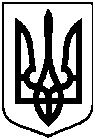 Проектоприлюднено«___» _______ 20__ р.від ___ _______2023 року № ____-МРм. СумиПро внесення змін до рішення Сумської міської ради від 28 вересня 2022 року № 3163-МР «Про деякі питання комплексної підтримки суб’єктів господарювання на території Сумської міської територіальної громади на період дії воєнного стану»Директор департаменту забезпечення ресурсних платежів Юрій КЛИМЕНКОВ.о. заступника директора департаменту-начальника управління майна, заступник начальника відділу правового та кадрового забезпечення з питань представництва інтересів Департаменту, Сумської міської ради та міського головиІгор ЗАЇКАНачальник правового управління Олег ЧАЙЧЕНКОКеруючий справами виконавчого комітетуЮлія ПАВЛИК